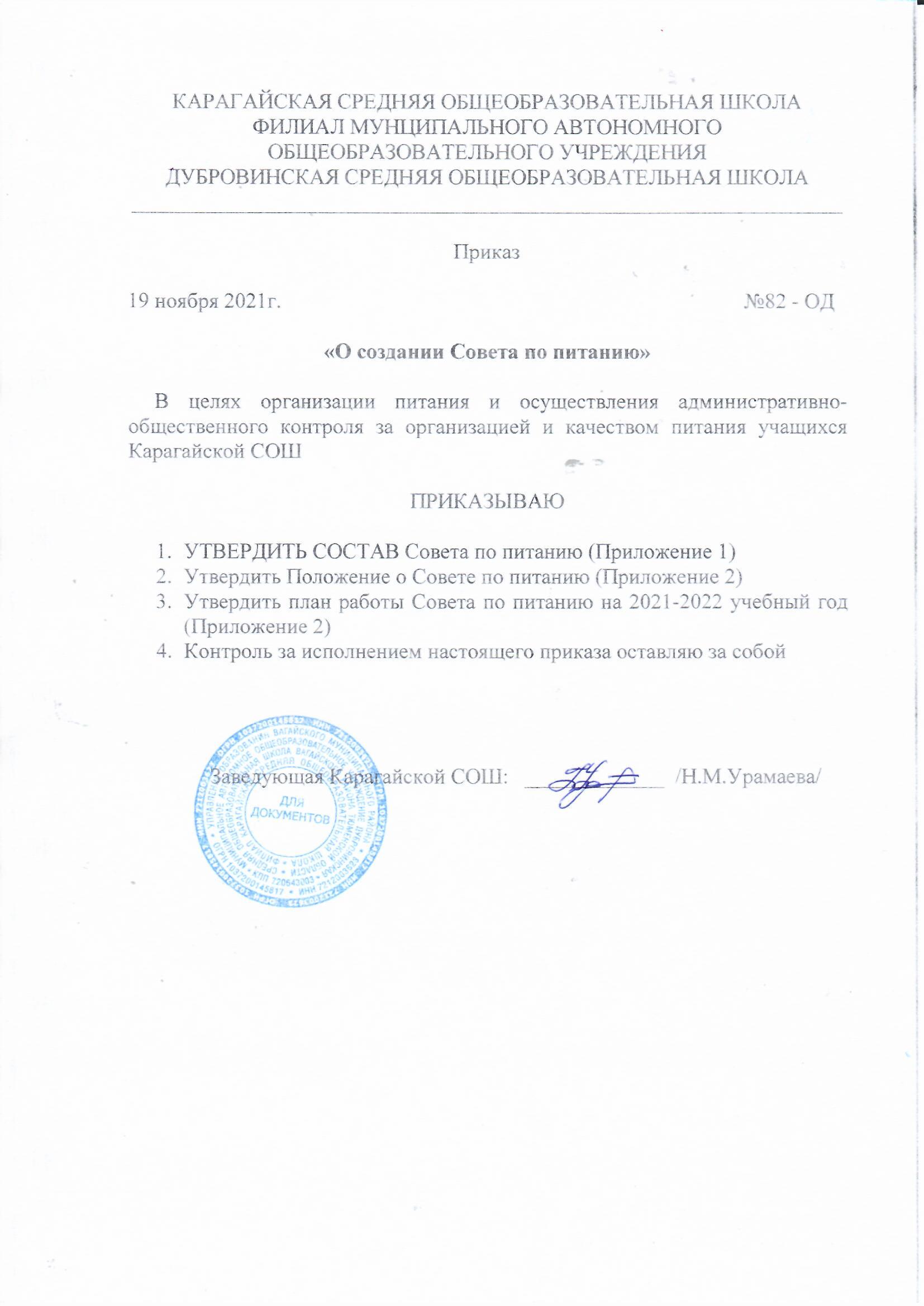 Приложение № 1 к приказу 82-ОД от 19 ноября 2021г.СОСТАВ СОВЕТА ПО ПИТАНИЮКарагайской СОШ на 2021 – 2022 учебный годУрамаева Н.М. – заведующая филиалаАбусагитова Р.Р., педагог организатор Айтмухаметова Д.М. – ответственный за питаниеСафиуллина Г.М. – председатель родительской общественностиМиргалиева Элиза – президент СМиД, ученица 11 классаПриложение № 2 к приказу 82-ОД от 19 ноября 2021г.I. Общие положенияI.1. Совет по питанию является общественным органом, который создан с целью оказания практической помощи ОУ в организации и осуществлении административно-общественного контроля за организацией и качеством питания детей в ОУ. 1.2. Совет по питанию собирается в соответствии с планом работы и по мере необходимости1.3. В состав Совета могут быть включены члены администрации, учителя, преподаватели, медицинский работник, представители родительской общественности и ученического самоуправления.II. Структура Совета по питанию2.1. Совет по питанию включает в себя постоянно действующую группу из числа сотрудников школы и представителей общественности (председатель родительского комитета). Общее количество членов Совета по питанию - 5 человек. 2.2. Председателем совета по питанию директора, курирующий вопросы по организации питания школьников. Из числа членов Совета по питанию назначается заместитель председателя Совета по питанию. 2.3.В состав Совета по питанию входят:заведующая филиаломответственный по питаниюпедагог организаторпредседатель родительского комитета лидер школы 2.4. Состав совета по питанию утверждается Приказом руководителя ОУ сроком на год. III. Цель и задачи работы Совета по питанию3.1. Цель работы Совета по питанию – создание условий, обеспечивающих полноценное питание детей, как основного фактора охраны их здоровьяЗадачи работы Совета по питанию:соблюдение санитарно-гигиенических норм и правил организации питаниявоспитание у детей потребности в заботе о правильном режиме и сбалансированности своего питанияформирование навыков культуры питанияпоиск новых форм организации питания учащихся и 100% охват учащихся горячим питаниемсвоевременное выявление проблемных вопросов в организации питания детей, принятие мер по их устранениюразвитие материально-технической базы столовойIV. Порядок и направления работы Совета по питанию4.1. Совет организует: • изучение оптимального и передового опыта в области организации здорового питания в и способствует его интеграции в работу. • консультативную работу, связанную с организацией детского питания. • плановый систематический анализ за состоянием организации питания, хранения и транспортировки продуктов. 4.2. Осуществляет контроль: • за работой пищеблока (материальная база пищеблока, санитарноэпидемиологический режим, хранение проб, закладка продуктов, технология приготовления продуктов, качество и количество пищи, продуктов, маркировка тары, выполнение графика и правил раздачи пищи...) • сервировка стола, гигиена приема пищи, качество и количество пищи, оформление блюд, маркировка посуды для пищи. • за работой продуктовой кладовой (прием, хранение, выдача продуктов, оформление документации, санитарно-эпидемиологический режим). • за выполнением цикличного меню, за выполнением норм раскладки. • за ведением документации по организации питания. 4.3. Совет проводит заседание 1 раз в четверть, оформляя заседания протоколами. V. Права и обязанности членов Совета по питанию5.1. Члены Совета по питанию образовательного учреждения обязаны присутствовать на заседаниях Совета по питанию. 5.2. Члены Совета по питанию имеют право:  Выносить на обсуждение конкретные обоснованные предложения по вопросам питания, контролировать выполнение принятых на Совете по питанию предложений, поручений.  Давать рекомендации, направленные на улучшение питания в ОУ.  Ходатайствовать перед администрацией о поощрении или наказании сотрудников, связанных с организацией питания в ОУ.YI. Ведение документацииСовет по питанию ведет следующую документацию:план работы Совета по питаниюпротоколы заседаний советаотчет о работе с анализом состояния организации и качества питания учащихся школыакты по проверке организации питанияграфик по организации процесса питания и контроля за нимиметодические разработки, памятки и рекомендации для педагогов, родителей и учащихсяПриложение № 3 к приказу №82 – ОД от 19 ноября 2021г.План работы Совета по питанию№МероприятиеСрок исполненияОтветственные1Оформление информационного стенда "Питание школьников"   Сентябрьотв. за питание2Размещение плана мероприятий Совета на сайте школы  Сентябрьзаведующая школой3Заседания Совета по питанию          1 раз в четвертьпредседатель совета по питанию4Контроль качества поступающей продукции. Обобщение данных по контролюежедневночлены бракеражной комиссии5Проверка полноценности питания в цикличных меню    еженедельночлены бракеражной комиссии6Рейды по проверке санитарного состояния обеденного зала, кухни, мойки, подсобных помещений пищеблока      ежемесячночлены бракеражной комиссии7Проверка качества, количества и оформления приготовленных блюд, соблюдения санитарных норм в школьной столовойпостоянночлены бракеражной комиссии8Анкетирование участников образовательного процесса об удовлетворенности организацией питания учащихся в школеНоябрь. Мартклассные руководители, отв.за питание9Родительский лекторий о полноценном питании детей и подростков         Сентябрь. Май педагог организатор. Классные руководители на родительских собраниях